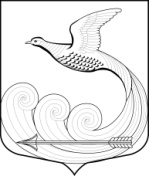 Глава местной администрациимуниципального образования Кипенское сельское поселениемуниципального образования Ломоносовского муниципального районаЛенинградской областиПОСТАНОВЛЕНИЕ07.07.2014  г.  № 181д. Кипень«Определение  средней  рыночной  стоимостиодного  квадратного  метра  общей   площади  жильяв  МО  Кипенское  сельское  поселение    на  3-й    квартал  2014  года»	В  целях  реализации  на  территории    МО  Кипенское  сельское  поселение  федеральных,  региональных  и  муниципальных  программ,   направленных  на  улучшение  жилищных  условий  граждан  и  на  основании  распоряжения  комитета  по  строительству  Ленинградской  области  № 5  от 17.01.2013 г.  «О  мерах  по  обеспечению  осуществления  полномочий  комитета  по  строительству  Ленинградской  области  по  расчету  субсидий  и  социальных  выплат,  предоставляемых  за  счет  средств  областного  бюджета  Ленинградской  области  в  рамках  реализации  на  территории  Ленинградской  области  долгосрочных  целевых  программ», П О С Т А Н О В Л Я Ю: 1.Определить  среднюю  рыночную  стоимость  одного  квадратного  метра  общей  площади  жилья  на    3-й   квартал  2014   года  по  муниципальному  образованию  Кипенское  сельское  поселение    в  размере  52910  руб.  кв.м.   (Приложение  № 1). 2.Утвердить   среднюю  рыночную  стоимость  одного  квадратного  метра  общей  площади  жилья  на   3-й   квартал  2014  года  по  муниципальному  образованию  Кипенское  сельское  поселение   в  размере   40210     рублей,  согласно  приказа  Федерального  Агентства  по  строительству  и  жилищно-коммунального  хозяйства   от  18  июля 2013 г. N 269/ГС  " О НОРМАТИВЕ  СТОИМОСТИ  1 КВАДРАТНОГО  МЕТРА  ОБЩЕЙ  ПЛОЩАДИ  ЖИЛОГО  ПОМЕЩЕНИЯ  ПО  РОССЙСКОЙ  ФЕДЕРАЦИИ  НА  ПЕРВОЕ  ПОЛУГОДИЕ  2014 ГОДА  И ПОКАЗАТЕЛЯХ  СРЕДНЕЙ РЫНОЧНОЙ СТОИМОСТИ 1 КВАДРАТНОГО МЕТРА ОБЩЕЙ  ПЛОЩАДИ ЖИЛЬЯ ПО СУБЪЕКТАМ РОССИЙСКОЙ ФЕДЕРАЦИИ  НА 3 КВАРТАЛ 2014 ГОДА». 3. Разместить  постановление  на  сайте МО Кипенское сельское поселение  в сети «Интернет».И.о.   главы местной администрации МО Кипенское сельское поселение                                                                Е.Н.  АбакумовПриложение  № 1 к  постановлению главыместной  администрацииот  07.07.2014  г.  № 181Расчетсредней  рыночной  стоимости  одного  квадратного  метра  общей  площади  жилья  в  МО  Кипенское  сельское  поселение  на  3-й    квартал  2014  года1  этап.исходные  данные1.Ст.кред.  = 52300  руб.  кв.м.-однокомнатная квартира – 51300 руб. кв.м.-двухкомнатная квартира – 53600  руб. кв.м.-трехкомнатная квартира – 52000 руб. кВ.м.Вторичный  рынок по  Кипенскому  СП  в  3-ом квартале   2014 г. (Письмо  от 02.07.2014 г.  ООО  «Петербургское  Агентство  Недвижимости»,  СП., г.  Ломоносов )2.Ст.строй  среднее = 56762   руб. кв.м.2.1-квартира студия - 64500 руб. кв.м.2.2-однокомнатная кварптира  – 60300 руб. кв.м2.3. двухкоматная квартира – 54200 руб. за кв.м.2.4. трехкомнатная квартира – 48000 руб. за кв.м.Письмо  ООО «ЛенРусСтрой» от 02.07.2014 г.3.Кр=0.92 –коэффициент,  учитывающий  долю  затрат  покупателя  по  оплате  услуг  риелторов,  нотариусов,  кредитных  организаций (банков)  и  других  затрат4.N= 2  (количество  показателей,  используемых  при  расчете)5. К дефль=100.92 этап.расчет  средней  рыночной  стоимости  одного  квадратного  метра  общей  площади  жилья  на  территории  поселения1.Ср.квм=Ст.дог. х 0.92 + Ст.кред х 0.92  + Ст.строй                                                            NСр.квм= 52300 х 0.92 +  56762 =    48116 + 56762            = 52439                            2                                 22.Ср.ст.квм=Ср.квм х К дефльСр.ст.квм=52439  х 100.9= 52910 руб.  кв.м.                            100